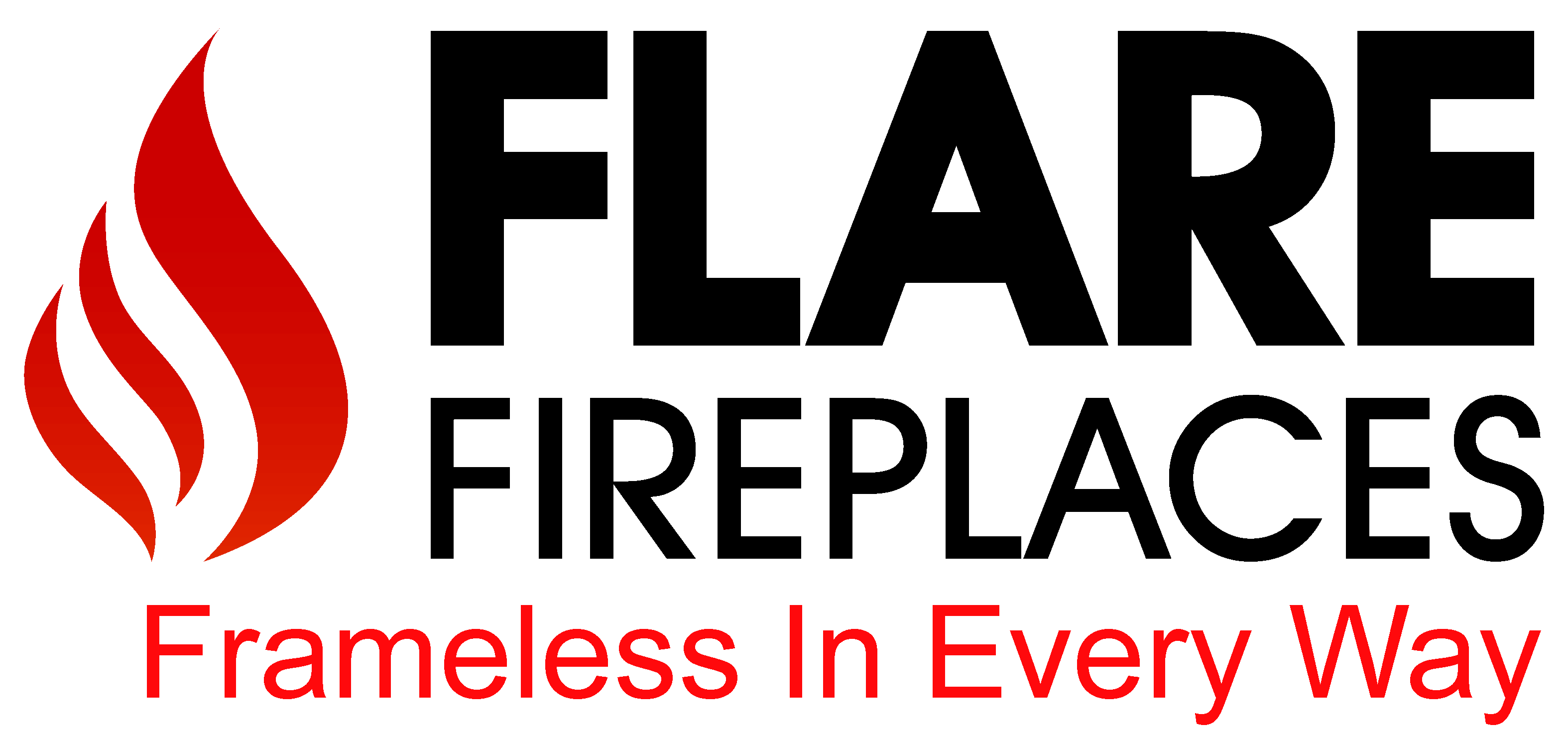 SECTION 103100MANUFACTURED FIREPLACES** NOTE TO SPECIFIER ** Flare FireplacesLLC ;Gas fireplaces.
This section is based on the products of Flare Fireplaces , which is located at:
1406 Capital Av.
Plano, TX 75074
Toll Free Tel: 866-639-1539
Email:request info (info@flarefireplaces.com)
Web:www.flarefireplaces.com
[Click Here] for additional information.
Flare Fireplaces is where innovation, quality and luxury come together to form new ideas.By combining superior raw materials, contemporary design, creative technology and a frameless way of thinking we have created a full line of indoor & outdoor linear, modern fireplaces that are luxurious, simple to operate, and efficient.Our Fireplaces are unique in their clean design, superior build quality, and features. (HHT).-  GENERALSECTION INCLUDESManufactured indoor gas fireplaces and accessories.RELATED SECTIONS** NOTE TO SPECIFIER ** Delete any sections below not relevant to this project; add others as required.Section 26 05 00 - Common Work Results for Electrical.Refer to Mechanical and Electrical Specifications and Drawings for related information on air, gas, flue, venting and electrical requirements.  REFERENCES** NOTE TO SPECIFIER ** Delete references from the list below that are not actually required by the text of the edited section.ANSI Z21.88 - Vented Gas Fireplace Heaters.CSA 2.33 - Vented Gas Fireplace Heaters.CSA CLASS 2901 04 - DOMESTIC HEATERS (GAS) Vented FireplaceANSI/NFPA 70 - National Electric Code.CSA C22.1 - Canadian ElectricDESIGN / PERFORMANCE REQUIREMENTSComply with ANSI Z21.88/CSA 2.33a and gas-fired appliances for use at high altitudes CAN/CGA 2.17-M91/Appliances are CSA marked as Certified to US Standard CLASS 2901 04 - DOMESTIC HEATERS (GAS) Vented FireplaceDirect Vent appliances shall be electrically grounded in accordance with the local codes or, in the absence of local codes, with National Electric code, ANSI/NFPA 70, or the Canadian Electric Code, CSA C22.1 as applicable. SUBMITTALSSubmit under provisions of Section 013300.Product Data: Manufacturer's data sheets on each product to be used, including:Preparation instructions and recommendations.Storage and handling requirements and recommendations.Installation methods.Shop Drawings: Provide drawing of required clearances, rough-in of enclosure and utilities.** NOTE TO SPECIFIER ** Delete selection samples if colors have already been selected.DELIVERY, STORAGE, AND HANDLINGStore products in accordance with the manufacturer's instructions. Store indoors in manufacturer's unopened packaging until ready for installation.PRE-INSTALLATION MEETINGSConvene minimum two weeks prior to starting work of this section.DELIVERY, STORAGE, AND HANDLINGDeliver and store products in manufacturer's unopened packaging bearing the brand name and manufacturer's identification until ready for installation.Handling: Handle materials to avoid damage.PROJECT CONDITIONSMaintain environmental conditions (temperature, humidity, and ventilation) within limits recommended by manufacturer for optimum results. Do not install products under environmental conditions outside manufacturer's recommended limits.SEQUENCINGEnsure that products of this section are supplied to affected trades in time to prevent interruption of construction progress.WARRANTYProvide the manufacturer's product body and firebox 10 Year Limited Warranty and the ceramic glass 5 Year limited warranty against thermal breakage..-  PRODUCTSMANUFACTURERSAcceptable Manufacturer: Flare Fireplaces LLC ., which is located at: 890 N Dorothy Dr Suite 900, Richardson, TX 75081 Email:request info (info@flarefireplaces.com.com); info@flarefireplaces.com** NOTE TO SPECIFIER ** Delete one of the following two paragraphs; coordinate with requirements of Division 1 section on product options and substitutions.Alternate Manufacturer:  Not permitted. Requests for substitutions will be considered in accordance with provisions of Section 018000. MANUFACTURED INDOOR GAS FIREPLACESFlare ST-PassageGlass Viewing Area Flare ST-Passage W 28 5/16” x H 60”Maximum Heat Output (BTU) NG: 34000Maximum Heat Output (BTU) LP: 23000Efficiency: 80% efficientVent: Use Simpson Dura-Vent or ICC double-wall vent system only.** NOTE TO SPECIFIER ** Select 58DVA 8 inch o.d. for Direct Vent and 35CVS 5 inch o.d. for Power Vent and delete the one not required.Direct Vent: 58DVA.Power Vent System: 35CVS.Vertical or Horizontal direct vent termination.Glass:** NOTE TO SPECIFIER ** Select one of the following and delete those not required.Single pane ceramic glass with screen barrier.Double pane ceramic glass with fan assistance. Requires air intake below the firebox.Decorative Media:** NOTE TO SPECIFIER ** Select one of the following and delete those not required.Large/Small white ceramic pebbles.Large/Small gray ceramic pebbles.Driftwood log set.Fireglass options.Wood Log setBirchwoodInteriors:** NOTE TO SPECIFIER ** Select one of the following and delete those not required.Standard matte black interior finish.Reflective panel: 5 mm black ceramic glass.Controls: With on/off, temperature, flame height operation.** NOTE TO SPECIFIER ** Select one of the following and delete those not required.Wall Switch.Timer.Remote control.Flare commercial system.Home automation integration.Accessories:** NOTE TO SPECIFIER ** Select the accessories required and delete those not required. Power vent system can be used with smaller diameter chimneys, longer venting pathways or with options to run inlet and exhaust pathways horizontal, vertical and below the plane of the firebox. Contact the manufacturer for additional information.Flare Power Vent System in-line power vent with DuraVent 35CVS.Flare Power Vent System End-Of-line power vent with DuraVent 35CVSFlare summer kit optionLED Option; RGB LED	E.	Provide other materials, not specifically described but required for a complete and proper installation, as selected by Contractor, subject to Architect’s approval. -  EXECUTIONEXAMINATIONDo not begin installation until substrates have been properly prepared.If substrate preparation is the responsibility of another installer, notify Architect of unsatisfactory preparation before proceeding.PREPARATIONClean surfaces thoroughly prior to installation.Prepare surfaces using the methods recommended by the manufacturer for achieving the best result for the substrate under the project conditions.Prepare fireplace installation location with noncombustible materials only. Use clearances information from the installation manual.Confirm vent path and vent termination location.INSTALLATIONInstall in accordance with manufacturer's instructions, ANSI Z223.1/NFPA 54 / CSA B149 Use manufacturer's guidelines for minimum clearances to combustibles, walls, and finishes.Confirm heat release size and location based on installation manual. Confirm air intake location and size if using the Double Glass option. Anchor all components firmly in position for long life under hard use.FIELD QUALITY CONTROLUpon completion of installation, visually inspect all exposed surfaces. Touch up scratches and abrasions with touch-up paint recommended by the manufacturer, make imperfections invisible to the unaided eye from a distance of 5 feet. Test for proper operation, control and safety devices.Complete Installer's Warranty Validation Card.PROTECTIONProtect installed products until completion of project.Touch-up, repair or replace damaged products before Substantial Completion.END OF SECTION